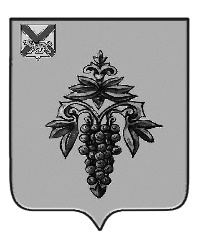 ДУМА ЧУГУЕВСКОГО МУНИЦИПАЛЬНОГО ОКРУГАР Е Ш Е Н И ЕО внесении изменений в решение Думы Чугуевского муниципального округа от 15 декабря 2022 года № 430-НПА «О внесении изменений в решение Думы Чугуевского муниципального округа от 30 октября 2020 года № 105-НПА «Положение о проверке  достоверности и полноты сведений о доходах, об имуществе и обязательствах имущественного характера, представленных гражданами, претендующими на замещение должностей муниципальной службы органов местного самоуправления Чугуевского муниципального округа, муниципальными служащими, замещающими указанные должности, достоверности и полноты сведений, представленных гражданами при поступлении на муниципальную службу в соответствии с нормативными правовыми актами Российской Федерации, соблюдения муниципальными служащими ограничений и запретов, требований о предотвращении или об урегулировании конфликта интересов, исполнения ими обязанностей, установленных в целях противодействия коррупции»Принято Думой Чугуевского муниципального округа«24» марта 2023 года	Статья 1. Внести в решение Думы Чугуевского муниципального округа от 15 декабря 2022 года № 430-НПА «О внесении изменений в решение Думы Чугуевского муниципального округа от 30 октября 2020 года № 105-НПА «Положение  о проверке достоверности и полноты сведений о доходах, об имуществе и обязательствах имущественного характера, представленных гражданами, претендующими на замещение должностей муниципальной службы органов местного самоуправления Чугуевского муниципального округа, муниципальными служащими, замещающими указанные должности, достоверности и полноты сведений, представленных гражданами при поступлении на муниципальную службу в соответствии с нормативными правовыми актами Российской Федерации, соблюдения муниципальными служащими ограничений и запретов, требований о предотвращении или об урегулировании конфликта интересов, исполнения ими обязанностей, установленных в целях противодействия коррупции» (в редакции решений от 29.03.2021 № 169-НПА, от 28.06.2021 № 228-НПА) (далее – Решение) следующее изменение:- в наименовании Решения и абзаце первом статьи 1 Решения дату «от 30 октября 2020 года» заменить датой «от 05 ноября 2020 года».Статья 2. 	 Настоящее решение вступает в силу со дня его официального опубликования.«03» апреля 2023 года№ 459 – НПА Глава Чугуевскогомуниципального округа                                          Р.Ю. Деменев